«О внесении изменений в административный регламент по предоставлению муниципальной услуги « Выдача порубочного билета  и (или) разрешения на пересадку деревьев и кустарников», утвержденный постановлением Администрации городского поселения Безенчук от 25.11.2019г.  № 657 ( в ред. от 06.07.2020г., от 10.08.2022г.)      Рассмотрев направленный протест Самарской межрайонной природоохранной прокуратуры  от 30.06.2023 г. №  15-2023 на административный регламент по предоставлению муниципальной услуги  «Выдача порубочного билета  и (или) разрешения на пересадку деревьев и кустарников», утвержденного  постановлением Администрации городского поселения Безенчук от 25.11.2019г. № 657 (в ред. от 06.07.2020г., от 10.08.2022 г.), руководствуясь  Федеральным  законом  от 27.07.2010 N 210-ФЗ (ред. от 30.12.2021) «Об организации предоставления государственных и муниципальных услуг», Уставом городского поселения Безенчук муниципального района Безенчукский, ПОСТАНОВЛЯЮ:Удовлетворить протест Самарской межрайонной природоохранной прокуратуры  от 30.06.2023 г. №  15-2023 на административный регламент по предоставлению муниципальной услуги  «Выдача порубочного билета  и (или) разрешения на пересадку деревьев и кустарников», утвержденного  постановлением Администрации городского поселения Безенчук от 25.11.2019г. № 657 ( в ред. от 06.07.2020г., от 10.08.2022 г.)Внести в административный регламент по предоставлению муниципальной услуги  « Выдача порубочного билета  и (или) разрешения на пересадку деревьев и кустарников», утвержденный постановлением Администрации городского поселения Безенчук от 25.11.2019г. № 657 ( в ред. от 06.07.2020г., от 10.08.2022 г.)  следующие изменения:2.1. п.п. 8 п. 3.1.3. статьи 3.1. « Формирование и направление межведомственных запросов, а также запросов в организации, в распоряжении которых они находятся»  Административного регламента изложить в следующей редакции:  «8) фамилия, имя, отчество и должность лица, подготовившего и направившего межведомственный запрос, а также номер служебного телефона и (или) адрес электронной почты данного лица для связи;»2.2. п. 5.3. статьи 5 «Досудебный (внесудебный) порядок обжалования решений и действий (бездействия) органа, предоставляющего муниципальную услугу, а также должностных лиц, муниципальных служащих» изложить в следующей редакции: «5.3. Жалоба должна содержать:1) наименование органа, предоставляющего муниципальную услугу, должностного лица органа, предоставляющего муниципальную услугу, либо муниципального служащего, многофункционального центра, его руководителя и (или) работника, организаций, предусмотренных частью 1.1 статьи 16 Федерального закона от 27.07.2010 N 210-ФЗ «Об организации предоставления государственных и муниципальных услуг», их руководителей и (или) работников, решения и действия (бездействие) которых обжалуются;2) фамилию, имя, отчество (последнее - при наличии), сведения о месте жительства заявителя - физического лица либо наименование, сведения о месте нахождения заявителя - юридического лица, а также номер (номера) контактного телефона, адрес (адреса) электронной почты (при наличии) и почтовый адрес, по которым должен быть направлен ответ заявителю;       3) сведения об обжалуемых решениях и действиях (бездействии) органа, предоставляющего муниципальную услугу, должностного лица органа, предоставляющего муниципальную услугу, либо муниципального служащего, многофункционального центра, работника многофункционального центра, организаций, предусмотренных частью 1.1 статьи 16 Федерального закона от 27.07.2010 N 210-ФЗ «Об организации предоставления государственных и муниципальных услуг», их работников;4) доводы, на основании которых заявитель не согласен с решением и действием (бездействием) органа, предоставляющего муниципальную услугу, должностного лица органа, предоставляющего муниципальную услугу, либо муниципального служащего, многофункционального центра, работника многофункционального центра, организаций, предусмотренных частью 1.1 статьи 16 Федерального закона от 27.07.2010 N 210-ФЗ «Об организации предоставления государственных и муниципальных услуг»,  их работников. Заявителем могут быть представлены документы (при наличии), подтверждающие доводы заявителя, либо их копии.»;        2.3. п. 5.4. статьи 5 «Досудебный (внесудебный) порядок обжалования решений и действий (бездействия) органа, предоставляющего муниципальную услугу, а также должностных лиц, муниципальных служащих» изложить в следующей редакции: « 5.4. Жалоба, поступившая в Администрацию, многофункциональный центр, учредителю многофункционального центра, в организации, предусмотренные частью 1.1 статьи 16  Федерального закона от 27.07.2010 N 210-ФЗ «Об организации предоставления государственных и муниципальных услуг»,  либо вышестоящий орган (при его наличии), подлежит рассмотрению в течение пятнадцати рабочих дней со дня ее регистрации, а в случае обжалования отказа Администрации, многофункционального центра, организаций, предусмотренных частью 1.1 статьи 16 Федерального закона от 27.07.2010 N 210-ФЗ «Об организации предоставления государственных и муниципальных услуг»,   в приеме документов у заявителя либо в исправлении допущенных опечаток и ошибок или в случае обжалования нарушения установленного срока таких исправлений - в течение пяти рабочих дней со дня ее регистрации.»;2.4. п. 5.5. статьи 5 «Досудебный (внесудебный) порядок обжалования решений и действий (бездействия) органа, предоставляющего муниципальную услугу, а также должностных лиц, муниципальных служащих» изложить в следующей редакции: « 5.5. По результатам рассмотрения жалобы принимается одно из следующих решений:1) жалоба удовлетворяется, в том числе в форме отмены принятого решения, исправления допущенных опечаток и ошибок в выданных в результате предоставления муниципальной услуги документах, возврата заявителю денежных средств, взимание которых не предусмотрено муниципальными правовыми актами;2) в удовлетворении жалобы отказывается.Заявителю направляется письменный ответ, содержащий результаты рассмотрения жалобы.»      3.Опубликовать настоящее Постановление в газете « Вестник городского поселения Безенчук», разместить на официальном сайте Администрации поселения  в сети Интернет.Настоящее Постановление вступает в силу со дня его официального опубликования. И.о. Главы  городского поселения Безенчук                                         А.В. Пичужкин Исп. Аникина О.Н.88467621255АДМИНИСТРАЦИЯГОРОДСКОГО ПОСЕЛЕНИЯ БЕЗЕНЧУКмуниципального района БезенчукскийСамарской области446250,   п. г.т. Безенчукул. Нефтяников, д.12тел.: 2-14-51      факс: 2-14-51АДМИНИСТРАЦИЯГОРОДСКОГО ПОСЕЛЕНИЯ БЕЗЕНЧУКмуниципального района БезенчукскийСамарской области446250,   п. г.т. Безенчукул. Нефтяников, д.12тел.: 2-14-51      факс: 2-14-51E-mail: gp-bezenchukso@yandex.ruE-mail: gp-bezenchukso@yandex.ruПОСТАНОВЛЕНИЕПОСТАНОВЛЕНИЕ              от 02.08.2023_________________№  316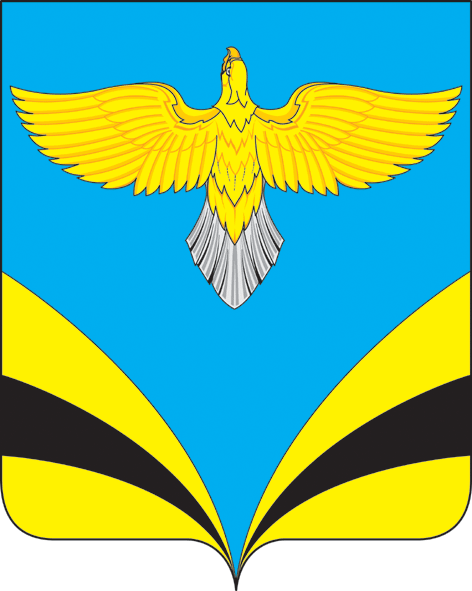 